Министерство образования и молодежной политики Свердловской области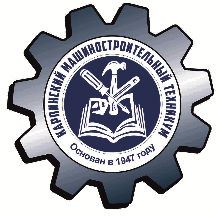 государственное автономное профессиональное образовательное учреждение Свердловской области «Карпинский машиностроительный техникум»(ГАПОУ СО «КМТ»)ПОРЯДОК ПРИЕМА граждан на обучение по программам профессиональной подготовки по профессиям рабочих, должностям служащих, адаптированным для лиц с ограниченными возможностями здоровья (различными формами умственной отсталости), не имеющими основного общего или среднего общего образованияг. Карпинск, 2024Глава 1. Общие положения1. Настоящий «Порядок приема граждан на обучение по программам профессиональной подготовки по профессиям рабочих, должностям служащих, адаптированным для лиц с ограниченными возможностями здоровья (различными формами умственной отсталости), не имеющими основного общего или среднего общего образования (далее – Порядок приема ППП) регламентирует порядок приема лиц с ограниченными возможностями здоровья (далее – ОВЗ), в том числе инвалидов на обучение по программам профессиональной подготовки по профессиям рабочих, должностям служащих за счет средств областного бюджета в ГАПОУ СО «Карпинский машиностроительный техникум».2. Положение разработано в соответствии с:1) Федеральным законом от 29 декабря 2012 года № 273-ФЗ «Об образовании в Российской Федерации»;2) Федеральным законом от 24 ноября 1995 года № 181-ФЗ «О социальной защите инвалидов в Российской Федерации»;3) приказом Министерства образования и науки Российской Федерации от 09.11.2015 № 1309 «Порядок обеспечения условий доступности для инвалидов объектов и предоставляемых услуг в сфере образования, а также оказания им при этом необходимой помощи»;4) приказом Министерства просвещения Российской Федерации от 26.08.2020 № 438 «Об утверждении Порядка организации и осуществления образовательной деятельности по основным программам профессионального обучения»;5) письмом Федеральной службы по надзору в сфере образования и науки Российской Федерации от 16.04.2015 № 01-50-174/07-1968 «О приеме на обучение лиц с ограниченными возможностями здоровья», уставом профессиональной образовательной организации;6) Уставом ГАПОУ СО «КМТ».Глава 2. Организация приема граждан на обучение	3. Организация приема на обучение по программам профессиональной подготовки по профессиям рабочих, должностям служащих, адаптированным для лиц с ОВЗ (различными формами умственной отсталости), не имеющими основного общего или среднего общего образования, в том числе инвалидов (далее – программы профессиональной подготовки для лиц с ОВЗ), осуществляется приемной комиссией техникума. 	Председателем приемной комиссии является директор техникума.	4. Состав, полномочия и порядок деятельности приемной комиссии регламентируются положением о ней, которое утверждается директором техникума.	5. Работу приемной комиссии и делопроизводство, а также личный прием поступающих и их родителей (законных представителей) организует ответственный секретарь приемной комиссии, который назначается директором техникума.	6. При приеме в техникум обеспечиваются соблюдение прав граждан в области образования, установленных законодательством Российской Федерации, гласность и открытость работы приемной комиссии.	7. С целью подтверждения достоверности документов, представляемых поступающими, приемная комиссия вправе обращаться в соответствующие государственные (муниципальные) органы и организации.Глава 3. Организация информирования поступающих9. Техникум объявляет прием на обучение по программам профессиональной подготовки для лиц с ОВЗ при наличии лицензии на осуществление образовательной деятельности по этим образовательным программам.	10. Приемная комиссия обязана ознакомить поступающего и (или) его родителей (законных представителей):- с Уставом техникума;	-  с лицензией на право ведения образовательной деятельности;	-  с свидетельством о государственной аккредитации с приложениями;	- с перечнем образовательных программ, объявленных для приема в техникум;	- с другими локальными актами техникума, регламентирующими организацию образовательной деятельности, права и обязанности, обучающихся в техникуме.	Ознакомление с данными документами может быть проведено в период приема документов от поступающих или размещение их на информационном стенде приемной комиссии с предоставлением к нему свободного доступа поступающим или их родителей (законных представителей), а также на официальном сайте техникума (kmt-karpinsk.profiedu.ru). 	11. В целях информирования о приеме на обучение по программам профессиональной подготовки для лиц с ОВЗ Приемная комиссия техникума на официальном сайте техникума (kmt-karpinsk.profiedu.ru) и информационном стенде приемной комиссии до начала приема документов размещает следующую информацию:1) Не позднее 1 марта:Порядок приема граждан на обучение по программам профессиональной подготовки по профессиям рабочих, должностям служащих, адаптированным для лиц с ограниченными возможностями здоровья (различными формами умственной отсталости), не имеющими основного общего или среднего общего образования; перечень основных образовательных программ профессионального обучения по программам профессиональной подготовки по профессиям рабочих, должностям служащих, адаптированным для лиц с ограниченными возможностями здоровья (различными формами умственной отсталости), объявленных техникумом для приема на бюджетной основе;информацию о возможности приема заявлений и необходимых документов в электронной форме;информацию о прохождении поступающими обязательного предварительного медицинского осмотра (обследования) и получении заключения психолого-медико-педагогической комиссии.2) Не позднее 1 июня:общее количество мест для приема по каждой программе профессиональной подготовки для лиц с ОВЗ;количество мест, финансируемых за счет средств областного бюджета
по каждой программе профессиональной подготовки для лиц с ОВЗ;информацию о наличии общежития.13. В период приема документов приемная комиссия ежедневно размещает на официальном сайте техникума и информационном стенде приемной комиссии сведения о количестве поданных заявлений по каждой программе профессиональной подготовки для лиц с ОВЗ.Глава 3. Прием документов от поступающих	14. Прием в техникум для по программам профессиональной подготовки для лиц с ОВЗ осуществляется по личному заявлению граждан или родителей (законных представителей).	15.  Прием документов начинается с 01 июня текущего года. Прием документов заканчивается 31 августа текущего года.	При наличии свободных мест в техникуме прием документов продлевается до 25 ноября текущего года. 	16. При подаче заявления (на русском языке) о приеме в техникум, поступающий предъявляет следующие документы:	1) оригинал или ксерокопию документов, удостоверяющих его личность, гражданство;	2) Свидетельство об окончании специализированного учебного заведения;	3) Заключение территориальной Психолого-медико-педагогической комиссии с рекомендациями по определению профессионального образовательного маршрута поступающего. Заключение ПМПК действительно для предъявления в приемную комиссию в течение календарного года с даты его подписания;	4) 4 фотографии.	17. Поступающие помимо документов, указанных в п. 16. вправе представить иные документы: справку медико-социальной экспертизы, подтверждающую факт установления инвалидности и индивидуальную программу реабилитации или абилитации.		18. При личном представлении оригиналов документов поступающим допускается заверение их копий профессиональной образовательной организацией.	19. При поступлении на обучение по программам профессиональной подготовки для лиц с ОВЗ, поступающие не проходят обязательные предварительные медицинские осмотры (обследования) в порядке, установленном при заключении трудового договора или служебного контракта по соответствующей должности.	20. В заявлении поступающим указываются следующие обязательные сведения:	1) фамилия, имя и отчество (последнее - при наличии);	2) дата рождения;	3) реквизиты документа, удостоверяющего его личность, когда и кем выдан;	4) роспись о получении профессиональной подготовки впервые.	20. В случае предоставления поступающим заявления, содержащего не все сведения, предусмотренные настоящим пунктом, и (или) сведения, не соответствующие действительности, техникум возвращает документы поступающему.	21. В заявлении фиксируется факт ознакомления (в том числе через информационные системы общего пользования) с копиями лицензии на осуществление образовательной деятельности, свидетельства о государственной аккредитации и приложений к ним с датой предоставления оригинала документа об образовании.	 Факт ознакомления заверяется личной подписью поступающего.22. Поступающие вправе направить заявление о приеме в техникум, а также необходимые документы одним из следующих способов:1) лично в техникум;2)  через операторов почтовой связи общего пользования (далее – по почте) заказным письмом с уведомлением о вручении;3) с использованием функционала федеральной государственной информационной системы «Единый портал государственных и муниципальных услуг (функций).При направлении документов по почте поступающий к заявлению о приеме прилагает ксерокопии документов, удостоверяющих его личность гражданство, документа государственного образца об образовании и (или) документа об образовании и о квалификации, а также иных документов, предусмотренных настоящими Правилами приема в техникум.3) в электронной форме в соответствии с Федеральным законом от 6 апреля 2011 г. № 63-ФЗ «Об электронной подписи», Федеральным законом  от 27 июля 2006 г. № 149-ФЗ «Об информации, информационных технологиях и о защите информации», Федеральным законом от 7 июля 2003 г. № 126-ФЗ «О связи» (документ на бумажном носителе, преобразованный в электронную форму путем сканирования или фотографирования с обеспечением машиночитаемого распознавания его реквизитов):- посредством электронной почты priemkom20@mail.ru или с использованием функционала официального сайта образовательной организации в информационно-телекоммуникационной сети "Интернет", или иным способом с использованием информационно-телекоммуникационной сети "Интернет";- с использованием функционала Единого портала государственных и муниципальных услуг (ЕПГУ);- с использованием функционала (сервисов) региональных порталов государственных и муниципальных услуг, являющихся государственными информационными системами субъектов Российской Федерации, через личный кабинет абитуриента priem.egov66.ru.	При направлении документов по почте поступающий к заявлению о приеме прилагает ксерокопии документов, удостоверяющих его личность гражданство, документа государственного образца об обучении, а также иных документов, предусмотренных настоящим Порядком приема.	23. Не допускается взимания платы с поступающих при подаче документов, указанных в настоящем Порядке приема на обучение по программам профессиональной подготовки для лиц с ОВЗ.	24. На каждого поступающего заводится личное дело, в котором хранятся все сданные документы.	25. Поступающему при личном предоставлении документов выдается расписка о приеме документов. По письменному заявлению поступающие имеют право забрать оригинал документа об образовании другие документы, представленные поступающим. 	Документы возвращаются техникумом в течение следующего рабочего дня после подачи заявления.Глава 4. Зачисление в техникум	26. Для зачисления в Карпинский машиностроительный техникум поступающему необходимо предоставить оригинал документа об обучении.	27. Зачисление на обучение на обучение по программам профессиональной подготовки для лиц с ОВЗ проводится в день предоставления поступающим всех документов, указанных в пункте 16 настоящего Порядка приема на обучение в техникум по программам профессиональной подготовки для лиц с ОВЗ.28. Приказ размещается на следующий рабочий день после издания на информационном стенде приемной комиссии и на официальном сайте техникума.СОГЛАСОВАНЫ  решением Совета техникумапротокол от 14.02.2024 года № 02УТВЕРЖДЕНЫприказом директора техникумаот 20.02.2024 года № 48